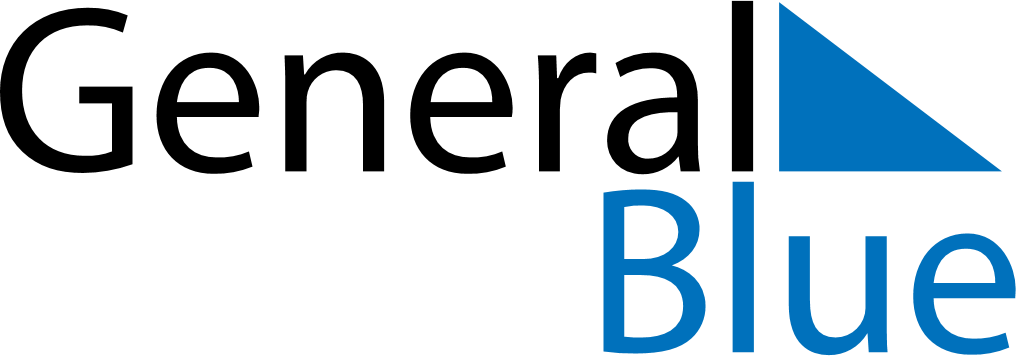 February 2024February 2024February 2024February 2024February 2024February 2024Dagda, LatviaDagda, LatviaDagda, LatviaDagda, LatviaDagda, LatviaDagda, LatviaSunday Monday Tuesday Wednesday Thursday Friday Saturday 1 2 3 Sunrise: 8:06 AM Sunset: 4:39 PM Daylight: 8 hours and 33 minutes. Sunrise: 8:04 AM Sunset: 4:42 PM Daylight: 8 hours and 37 minutes. Sunrise: 8:02 AM Sunset: 4:44 PM Daylight: 8 hours and 41 minutes. 4 5 6 7 8 9 10 Sunrise: 8:00 AM Sunset: 4:46 PM Daylight: 8 hours and 45 minutes. Sunrise: 7:58 AM Sunset: 4:48 PM Daylight: 8 hours and 49 minutes. Sunrise: 7:56 AM Sunset: 4:50 PM Daylight: 8 hours and 53 minutes. Sunrise: 7:54 AM Sunset: 4:52 PM Daylight: 8 hours and 58 minutes. Sunrise: 7:52 AM Sunset: 4:55 PM Daylight: 9 hours and 2 minutes. Sunrise: 7:50 AM Sunset: 4:57 PM Daylight: 9 hours and 6 minutes. Sunrise: 7:48 AM Sunset: 4:59 PM Daylight: 9 hours and 11 minutes. 11 12 13 14 15 16 17 Sunrise: 7:46 AM Sunset: 5:01 PM Daylight: 9 hours and 15 minutes. Sunrise: 7:44 AM Sunset: 5:04 PM Daylight: 9 hours and 19 minutes. Sunrise: 7:41 AM Sunset: 5:06 PM Daylight: 9 hours and 24 minutes. Sunrise: 7:39 AM Sunset: 5:08 PM Daylight: 9 hours and 28 minutes. Sunrise: 7:37 AM Sunset: 5:10 PM Daylight: 9 hours and 33 minutes. Sunrise: 7:35 AM Sunset: 5:12 PM Daylight: 9 hours and 37 minutes. Sunrise: 7:32 AM Sunset: 5:15 PM Daylight: 9 hours and 42 minutes. 18 19 20 21 22 23 24 Sunrise: 7:30 AM Sunset: 5:17 PM Daylight: 9 hours and 46 minutes. Sunrise: 7:28 AM Sunset: 5:19 PM Daylight: 9 hours and 51 minutes. Sunrise: 7:25 AM Sunset: 5:21 PM Daylight: 9 hours and 55 minutes. Sunrise: 7:23 AM Sunset: 5:23 PM Daylight: 10 hours and 0 minutes. Sunrise: 7:20 AM Sunset: 5:25 PM Daylight: 10 hours and 5 minutes. Sunrise: 7:18 AM Sunset: 5:28 PM Daylight: 10 hours and 9 minutes. Sunrise: 7:16 AM Sunset: 5:30 PM Daylight: 10 hours and 14 minutes. 25 26 27 28 29 Sunrise: 7:13 AM Sunset: 5:32 PM Daylight: 10 hours and 18 minutes. Sunrise: 7:11 AM Sunset: 5:34 PM Daylight: 10 hours and 23 minutes. Sunrise: 7:08 AM Sunset: 5:36 PM Daylight: 10 hours and 28 minutes. Sunrise: 7:06 AM Sunset: 5:38 PM Daylight: 10 hours and 32 minutes. Sunrise: 7:03 AM Sunset: 5:41 PM Daylight: 10 hours and 37 minutes. 